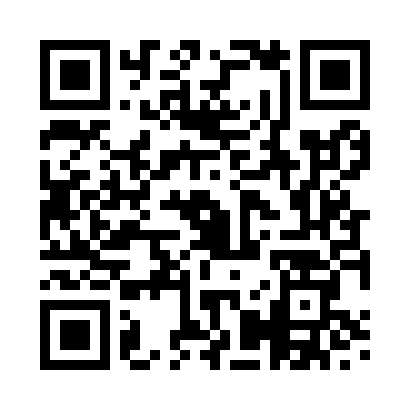 Prayer times for Aird of Sleat, Highland, UKMon 1 Jul 2024 - Wed 31 Jul 2024High Latitude Method: Angle Based RulePrayer Calculation Method: Islamic Society of North AmericaAsar Calculation Method: HanafiPrayer times provided by https://www.salahtimes.comDateDayFajrSunriseDhuhrAsrMaghribIsha1Mon3:014:351:287:1810:2111:542Tue3:024:361:287:1810:2011:543Wed3:024:371:287:1710:1911:544Thu3:034:381:287:1710:1911:535Fri3:034:391:297:1710:1811:536Sat3:044:401:297:1710:1711:537Sun3:054:411:297:1610:1611:528Mon3:064:421:297:1610:1511:529Tue3:064:441:297:1510:1411:5110Wed3:074:451:297:1510:1311:5111Thu3:084:461:297:1410:1211:5012Fri3:094:481:307:1410:1111:5013Sat3:094:491:307:1310:0911:4914Sun3:104:511:307:1310:0811:4915Mon3:114:521:307:1210:0611:4816Tue3:124:541:307:1110:0511:4717Wed3:134:561:307:1110:0411:4718Thu3:144:571:307:1010:0211:4619Fri3:144:591:307:0910:0011:4520Sat3:155:011:307:089:5911:4421Sun3:165:031:307:079:5711:4322Mon3:175:041:307:069:5511:4323Tue3:185:061:307:059:5411:4224Wed3:195:081:307:049:5211:4125Thu3:205:101:307:039:5011:4026Fri3:215:121:307:029:4811:3927Sat3:225:141:307:019:4611:3828Sun3:235:161:307:009:4411:3729Mon3:245:181:306:599:4211:3630Tue3:255:191:306:589:4011:3531Wed3:265:211:306:579:3811:34